Grant King shared Sick Bastard's photo.June 20this one is for you counsellor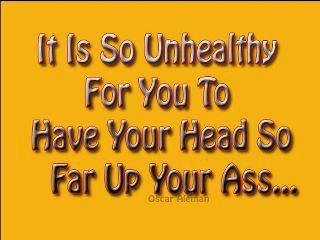 Top of FormShareNeil Harvey likes this.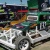 Grant King and there is not a hole deep enough for you to hide your sorry ass in , payback is on its way June 20 at 1:42pm · 1Grant King So you like to troll my page you wanker , good on you and what a sorryassed prick you are if you think this is any kind of threat, what a jokeBottom of Form